Az igénylőlapot számítógéppel vagy nyomtatott nagybetűkkel kell kitölteni!	IGÉNYLŐLAPa családok otthonteremtési kedvezményeinek igényléséhez szükséges biztosítási jogviszonyt igazoló Hatósági Bizonyítvány kiállításához *A megfelelő szöveg előtti négyzetbe tegyen X-t!  A hatósági bizonyítványt kérő adatai 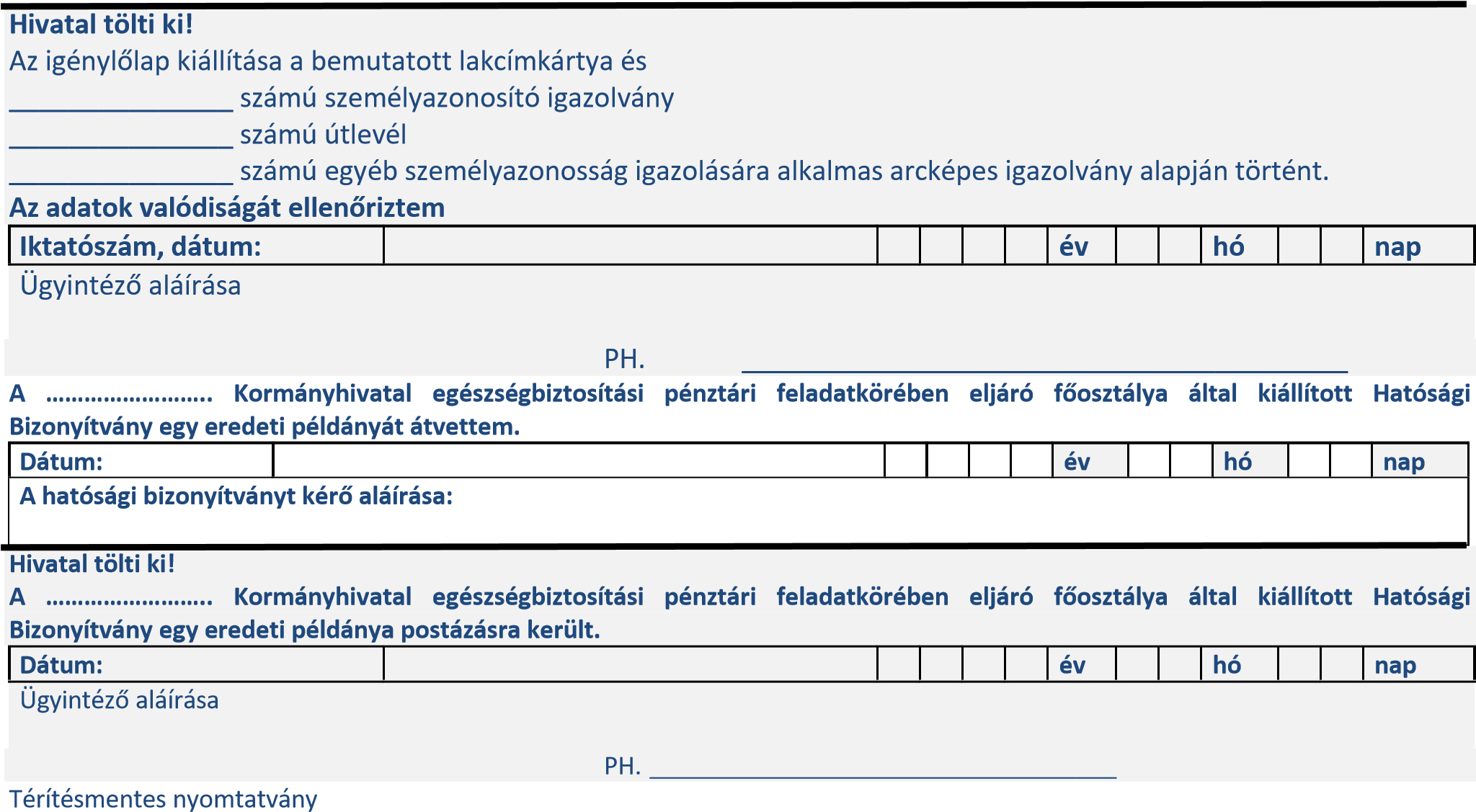 a 302/2023. (VII.11.) Korm. rendeleta kistelepüléseken nyújtható otthonteremtési támogatásokról 15. § (1) bekezdés c) pont szerint a használt lakás vásárlásához és bővítéséhez, illetve korszerűsítéséhez/ új egy lakásos lakóépület vásárlásához vagy építéséhez igényelhető családi otthonteremtési kedvezményre vonatkozóan egy vagy két gyermek esetén* a 302/2023. (VII.11.) Korm. rendelet a kistelepüléseken nyújtható otthonteremtési támogatásokról 15. § (1) bekezdés d) pont szerint a használt lakás vásárlásához és bővítéséhez, illetve korszerűsítéséhez/ új egy lakásos lakóépület vásárlásához vagy építéséhez igényelhető családi otthonteremtési kedvezményre vonatkozóan három vagy több gyermek esetén*a 302/2023. (VII.11.) Korm. rendelet kistelepüléseken nyújtható otthonteremtési támogatásokról 15. § (1) bekezdés c) pont szerint a meglévő használt lakás bővítéséhez, illetve korszerűsítéséhezigényelhető családi otthonteremtési kedvezményre vonatkozóan*a 341/2011. (XII. 29.) Korm. rendelet az otthonteremtési kamattámogatásról 4. § (1) bekezdés f) pont*az 518/2023. (XI. 30.) Korm. rendelet a családok otthonteremtését támogató kedvezményes CSOK Plusz hitelprogramról15.§ (1) bekezdés c) pont*Vezetékneve: Vezetékneve: Vezetékneve: Vezetékneve: Utónevei: Utónevei: Utónevei: Utónevei: Leánykori (születési) neve: Leánykori (születési) neve: Leánykori (születési) neve: Leánykori (születési) neve: Anyja leánykori neve: Anyja leánykori neve: Anyja leánykori neve: Anyja leánykori neve: TAJ-száma: TAJ-száma: TAJ-száma: TAJ-száma: Születési helye: Születési helye: Születési helye: Születési helye: Születési ideje: Születési ideje: Születési ideje: Születési ideje: év év év hónap hónap hónap hónap nap nap nap Lakóhelye: Lakóhelye: Lakóhelye: irányítószám település település település utca házszám házszám házszám emelet, ajtó emelet, ajtó emelet, ajtó emelet, ajtó Levelezési címe: Levelezési címe: Levelezési címe: irányítószám település település település utca házszám házszám házszám emelet, ajtó emelet, ajtó emelet, ajtó emelet, ajtó Dátum: Dátum: év hó hó nap Aláírása: Aláírása: 